	    Unit 7: Prosperity and Depression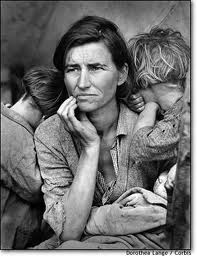 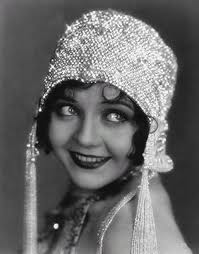 Explain the connection between Prohibition and organized crime.What was the Great Migration?  Name 2 events that happened as a result of the Great Migration.What was the Red Scare?  Name 2 events that reflected the fears of people during the Red Scare.What happened on Black Tuesday?Name 3 causes of the Great Depression.What was the Bonus Army?  What happened to it?What were the guiding principles of FDR’s New Deal? (3 Rs)What were the causes of the Dust Bowl?How did traditionalism and modernism clash in the 1920s?What was the major issue of the Scopes Monkey Trial?Why was the Model T Ford an important development?What was the name of FDR’s plan to end the Depression?What was the Agricultural Adjustment Act?  Why was it so controversial?  What happened to the Agricultural Adjustment Act?  What did FDR do in response?  Whose presidency was known for its scandals?  Which was its most famous scandal?How did FDR’s beliefs about the role of government differ from Hoover’s?  Describe FDR.What happens during a bank run?  How did FDR try to prevent them from happening again (both in the short-term and the long-term)Know:Quotes we’ve talked about in classImages we’ve seen in classCampaign slogans we’ve seen in classMajor legislationVocabulary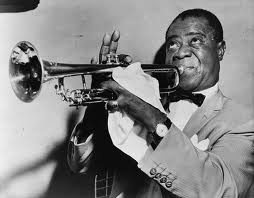 